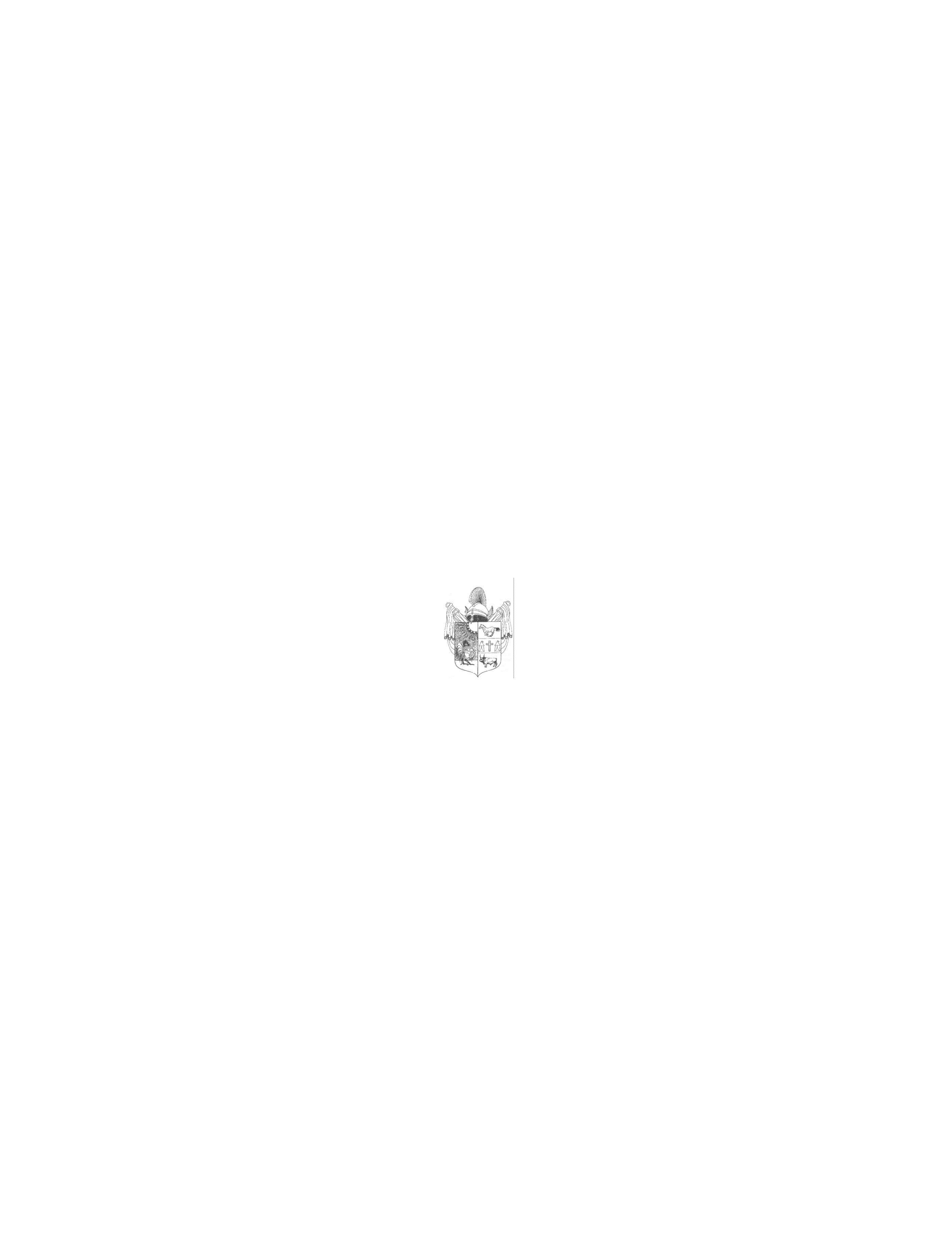 M e g h í v óMagyarország helyi önkormányzatairól szóló 2011. évi CLXXXIX. törvény 44.§- a, valamint Üllés Nagyközségi Önkormányzat  Képviselő-testületének a Képviselőtestület  és Szervei Szervezeti és Működési Szabályzatáról  szóló 11/2016.(VIII.30.) önkormányzati rendeletének 10.§-a alapján a képviselő-testület rendkívüli ülését2017. január 24-én, kedden 9 órára összehívom, az ülésre ezúton tisztelettel meghívom.Az ülés helye: Üllési Polgármesteri Hivatal, I. Tárgyaló 		            (6794 Üllés, Dorozsmai u. 40.)   Napirend:1.)Humán szolgáltatások fejlesztése térségi szemléletben – kedvezményezett térségek elnevezésű, valamint Humán kapacitások fejlesztése térségi szemléletben – kedvezményezett térségek elnevezésű pályázatok benyújtásának, és az ezekhez kapcsolódó konzorciumi megállapodások aláírásának jóváhagyása (EFOP-1.5.3-16 és EFOP-3.9.2-16)Előadó: Nagy Attila Gyula polgármester2.) Pályázat benyújtása a külterületi helyi közutak fejlesztése, önkormányzati utak kezeléséhez, állapotjavításához, karbantartásához szükséges erő- és munkagépek beszerzése VP6-7.2.1.-7.4.1.2-16 kódszámú felhívásraElőadó: Nagy Attila Gyula polgármester3.)Kilépés a Homokhátság Vidékfejlesztési Egyesületből Előadó: Nagy Attila Gyula polgármester Tanácskozási joggal meghívottak: Dr. Borbás Zsuzsanna jegyzőÜ l l é s, 2017. január 20. Nagy Attila Gyulapolgármester